RFQ Title:	SUPPLY AND DELIVERY OF SIX (6) [MORE OR LESS] ¾ TON HIGH 	ROOF DUAL FUEL (CNG & GASOLINE) VANSRFQ No:	1220-040-2018-064CONTRACTORLegal Name:  	Address:		Phone:		Fax:		Email:		CITY OF SURREYTO:City Representative:	Richard D. Oppelt 			Purchasing ManagerAddress:		Surrey City HallFinance & Technology Department – Purchasing SectionReception Counter, 5th Floor West13450 – 104th Avenue, Surrey, B.C., V3T 1V8Telephone:		604-590-7274Email:			purchasing@surrey.ca1.	The Contractor offers to supply to the City of Surrey the Goods for the prices plus applicable taxes as follows:Year, Make & Model:  __________________________________________________________All costs to meet the preferred specifications should be included in the following delivered prices.The completed unit shall be delivered within _______ days after receipt of purchase order.Complete Vehicle:  State Warranty (no less than one (1) year)  	Extended Warranty Options:  __________________________________________________________________________Warranty repairs shall be performed at 	Contractor to provide the following information:Max towing capacity in lbs., including GCWR 						Engine configuration, size, HP, torque specifications 					Number of speeds for the automatic transmission 					Size and number of CNG tanks 								2.		If this offer is accepted by the City, such offer and acceptance will create a contract as described in:(a)	the RFQ;(b)	the specifications set out above and in Schedule A of the RFQ;(c)	the General Terms and Conditions;(d)	this Quotation; and(e)	other terms, if any, that are agreed to by the parties in writing.3.		Capitalized terms used and not defined in this Quotation will have the meanings given to them in the RFQ.  Except as specifically modified by this Quotation, all terms, conditions, representations, warranties and covenants as set out in the RFQ will remain in full force and effect.4.	I/We the undersigned duly authorized representatives of the Contractor, having received and carefully reviewed the RFQ including without limitation the Specifications and the General Terms and Conditions, submit this Quotation in response to the RFQ.-END OF PAGE-This Quotation is offered by the Contractor this _______ day of _______________, 201_.CONTRACTORI/We have the authority to bind the ContractorThis Quotation is accepted by the City this _______ day of _______________, 201_.CITY OF SURREYSCHEDULE B–1 – PREFERRED SPECIFICATIONSSPECIFICATIONSThe specification herein states the minimum requirements of the City of Surrey. All Quotations shall be regular in every respect. Unauthorized conditions, limitations, or provisions shall be cause for rejection. The City of Surrey will consider as "irregular" or "non-responsive" any Quotation not prepared and submitted in accordance with the RFQ document and specification, or any Quotation lacking sufficient technical literature to enable the City to make a reasonable determination of compliance to the specification.It shall be the Contractor's responsibility to carefully examine each item of the specification. Failure to offer a completed Quotation or failure to respond to each section of the technical specification may cause the Quotation to be rejected without review as "non-responsive". All variances, exceptions and/or deviations shall be fully described in the appropriate section.Note: Contractors are directed to list complete manufacturers’ details of model proposed in the right-side column under manufacturers’ specifications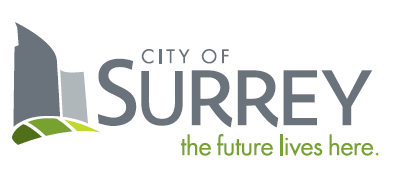 SCHEDULE B - FORM OF QUOTATIONF.O.B.Payment Terms:Payment Terms:Payment Terms:Ship Via:Ship Via:                  Destination
                  Freight PrepaidA cash discount of ____% will be allowed if invoices are paid within ___ days, or the ___ day of the month following, or net 30 days, on a best effort basis.A cash discount of ____% will be allowed if invoices are paid within ___ days, or the ___ day of the month following, or net 30 days, on a best effort basis.A cash discount of ____% will be allowed if invoices are paid within ___ days, or the ___ day of the month following, or net 30 days, on a best effort basis.Ship Via:Ship Via:ITEMTHREE QUARTER TON HIGH ROOF DUAL FUEL (CNG & GASOLINE) VANS (2018/9 MODEL):THREE QUARTER TON HIGH ROOF DUAL FUEL (CNG & GASOLINE) VANS (2018/9 MODEL):THREE QUARTER TON HIGH ROOF DUAL FUEL (CNG & GASOLINE) VANS (2018/9 MODEL):THREE QUARTER TON HIGH ROOF DUAL FUEL (CNG & GASOLINE) VANS (2018/9 MODEL):THREE QUARTER TON HIGH ROOF DUAL FUEL (CNG & GASOLINE) VANS (2018/9 MODEL):VEHICLE QUANTITY14668UNIT PRICE $_______  $_______  $_______  $_______  $_______ ENVIRONMENTAL LEVY [BATTERY] $_______  $_______  $_______  $_______  $_______ TIRE STEWARDSHIP B.C. (TSBC) $_______  $_______  $_______  $_______  $_______ OTHER:____________________________ $_______  $_______  $_______  $_______  $_______ ____________________________ $_______  $_______  $_______  $_______  $_______ ____________________________ $_______  $_______  $_______  $_______  $_______ SUBTOTAL $_______  $_______  $_______  $_______  $_______ GST 5% $_______  $_______  $_______  $_______  $_______ PST 7% $_______  $_______  $_______  $_______  $_______ TOTAL QUOTED PRICE: $_______  $_______  $_______  $_______  $_______ CURRENCY: CANADIAN________________________________________(Legal Name of Contractor)_________________________________________(Signature of Authorized Signatory)_________________________________________(Print Name and Position of Authorized Signatory)________________________________________(Signature of Authorized Signatory)________________________________________(Print Name and Position of Authorized Signatory)________________________________________(Signature of Authorized Signatory)_________________________________________(Print Name and Position of Authorized Signatory)_________________________________________(Signature of Authorized Signatory)________________________________________(Signature of Purchasing Representative________________________________________(Print Name of Purchasing Representative)_________________________________________(Print Name and Position of Authorized Signatory)Preferred Specifications √(Yes)√(No)Manufacturers’ Specifications of Goods Offered.  Contractor should complete all spaces in this column.ExteriorExteriorExteriorExterior1.1  Colour – White.□□1.2  Vans shall have one sliding door on passengers side for access to the cargo area.□□1.3  Rear doors and the sides of the van shall have no windows.□□1.4  Heated external rear vision mirrors.□□Axles, Suspension, ChassisAxles, Suspension, ChassisAxles, Suspension, ChassisAxles, Suspension, Chassis2.1  The GVWR should be approximately 9,000lbs.□□2.2  Comes with heavy duty trailer hitch package, c/w receiver, hitch to match the maximum towing capability of the vehicle. Wiring to match 6 pin 1235 BX Cole Hersey t/plug and brake controller.□□2.3  Wheelbase should be approximately 148”.□□  Engine - Transmission  Engine - Transmission  Engine - Transmission  Engine - Transmission3.1  Engine shall be prepared (gaseous prep engine) to run on CNG and gasoline, and to comply with all Provincial and Federal engine emission regulations.□□3.2  Extended life coolant 50/50 mix.  The cooling system should be protected to -30o F.□□3.3  CNG system to be integrated into manufacturer’s engine management system. Only factory approved conversions will be acceptable.□□3.4  The vehicles shall default to run on CNG, and only operate on gasoline when the CNG tanks are empty. A strategically placed (hidden) switch to change between the two fuels should be installed.□□3.5 The preferred conversion components shall be Landi Renzo□□3.6  Automatic transmission.□□BrakesBrakesBrakesBrakes4.1 Brakes should be vacuum/hydraulic type with ABS.□□FuelFuelFuelFuel5.1 The manufacturer’s gasoline fuel tank is to remain.□□5.2 CNG tank(s) are to be rated @ 3600 psi and mounted under the floor of the van.□□5.3 Fuel gauge for each fuel type is to be provided in easy view for the driver.□□5.4 CNG filling port shall be located in the same area at the gasoline tank filler.□□5.5 The system shall be setup with the capability to de-fuel the CNG system, including the CNG tank(s).□□Wheels, TiresWheels, TiresWheels, TiresWheels, Tires6.1 Wheels shall be fitted with winter tires (snow flake).□□InteriorInteriorInteriorInterior7.1  Vehicle interior environment should be fully air-conditioned including a fresh air heater/ventilator/defroster.	□□7.2  Vehicle should have full flow through ventilation for optimal temperature control and operator comfort.□□7.3  Wipers should have intermittent feature.□□7.4  Door windows should be power operated.□□7.5  Vehicle should include dash mounted cigar lighter type power outlet.□□7.6  Vehicle should include AM/FM/ radio with (2) speakers minimum and antenna.□□7.7  Rubber Floor Mats should be provided for all seating areas.□□7.8  Vinyl covered front bucket seats.□□7.9  Driver and passenger air bags, including side curtain.□□7.10  Bluetooth connection.□□7.11  Cruise control.□□MiscellaneousMiscellaneousMiscellaneousMiscellaneous8.1 Keyless entry with 3 sets of keys.□□8.2 Back up alarm  - Grote part # 73040 97 dBA.□□8.3 Fire extinguisher 2.5lb dry powder ABC type.□□8.4 Front and rear mud flaps.□□8.5 Reverse Camera.□□8.6 The Contractor shall deliver the vehicles, registered, insured, and plated as per the City’s insurance requirements through the City’s insurance broker□□8.7 The vehicles shall be rust proofed with a product that provides long term protection, and does not require continued reapplication of the product. Contractor to provide details of product offered and warranty.□□9.  Warranty9.  Warranty9.  Warranty9.  Warranty9.1 Provide details of manufacturer’s warranty□□9.2 Operators manuals / service manuals		One service manual or CD c/w softwareA build sheet shall be provided detailing (but not limited to the following):VINEngine details including serial numberTransmission details including serial numberDiff details including serial numberOil types and quantities for all componentsTire make, type and sizeEngine belts detailsFilter list for all componentsBattery details□□